Your Task: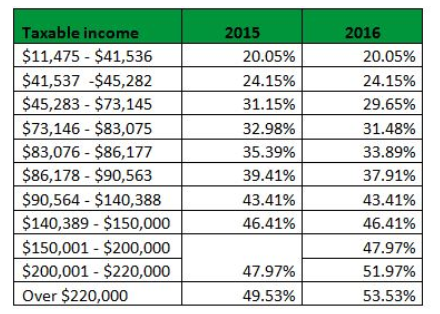 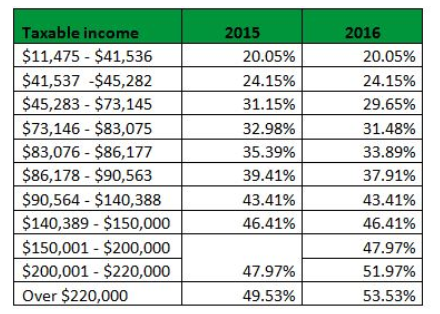 You are going to calculate the income tax and net pay (after tax) for several higher tax brackets.  Mr. Smith has laid out the structure for the first several for you.  You will need to do more for the final one.1) Kyle (Department Manager):  Salary of $78,0001) Kyle (Department Manager):  Salary of $78,0001) Kyle (Department Manager):  Salary of $78,0001) Kyle (Department Manager):  Salary of $78,000Tax BracketHow much of bracket is taxed?Rate (decimal)Deduction Amount (Bracket amount x Decimal)$0 – $11,4750$11,476 - $41,5360.2005$41,537 - $45,2820.2415$45,283 - $73,1450.2965$73,146 - $83,0750.3148Total Tax Deductions Total Tax Deductions Total Tax Deductions After Tax Net Pay After Tax Net Pay After Tax Net Pay 2) O.G. (Teacher):  Salary of $85,0002) O.G. (Teacher):  Salary of $85,0002) O.G. (Teacher):  Salary of $85,0002) O.G. (Teacher):  Salary of $85,000Tax BracketHow much of bracket is taxed?Rate (decimal)Deduction Amount (Bracket amount x Decimal)$0 – $11,4750$11,476 - $41,5360.2005$41,537 - $45,2820.2415$45,283 - $73,1450.2965$73,146 - $83,0750.3148$83,076 - $86,1770.3389Total Tax Deductions Total Tax Deductions Total Tax Deductions After Tax Net Pay After Tax Net Pay After Tax Net Pay 3)  Norm  (Principal):  Salary of $90,0003)  Norm  (Principal):  Salary of $90,0003)  Norm  (Principal):  Salary of $90,0003)  Norm  (Principal):  Salary of $90,000Tax BracketHow much of bracket is taxed?Rate (decimal)Deduction Amount (Bracket amount x Decimal)Total Tax Deductions Total Tax Deductions Total Tax Deductions After Tax Net Pay After Tax Net Pay After Tax Net Pay 